Management Committee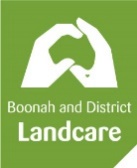 Roles and ResponsibilitiesMembers of the Management Committee will be expected to:Uphold the values and objectives of the organisationGive adequate time and energy to the duties of their roleAct with integrity and avoid or declare personal conflicts of interestCommittee members will make decisions as a collective group and hold joint responsibility for decisions and actions taken by the management committee, even in their absence.  They are responsible for ensuring that all decisions are taken in the best interests of the organisation and that their role is carried out effectively.  Individual members should demonstrate selflessness, integrity, objectivity, accountability, openness, honesty and leadership.It is important all nominees for Management Committee roles are aware the association has public liability insurance (up to $30 million) with AON Insurance, secured through Queensland Water and Land Carers (QWaLC) and funded by the Queensland Government.  PresidentPresidentPresidentROLESRESPONSIBILITIESTIMINGMeetingsAttend Management Committee MeetingsAttend General MeetingsMonthlyEvery second monthPublic face of BaDLMeetingsChairMonthlyAGMAnnual reportBy end February Workshops AttendNetwork SRRCHLWWPSQScenic Rim - RITBOSSPromoteEvents, activities, projects etc via email, social media and websiteOn-goingSecretarySecretarySecretaryMeetingsAttend Management Committee MeetingsAttend General MeetingsMonthlyEvery second monthACNC registrationAnnual information statementJan 31Users for ACNC siteAnnual after AGMPassword for ACNC siteAlwaysKeep information updatedAlwaysABRMaintain ABR detailsAnnual after AGMUsers for ABR siteAnnual after AGMPassword and detailsAlwaysOFT (Queensland)Register of Incorporated AssociationsRegister as a charityOnce only (submitted 2022)Annual submissionAnnual after AGMUpdate name/rulesRarely, as requiredQWaLCMembership and insurance surveyAnnual (mid-Feb), on request from QWaLCMinutes of meetingsMC agendasMonthlyMC minutesMonthlyGeneral meeting agendaBimonthlyGeneral meeting minutesBimonthlyAGMMarch, annuallyCorrespondenceMaintain register of correspondenceAs neededTreasurerTreasurerTreasurerMeetingsAttend Management Committee MeetingsAttend General MeetingsMonthlyEvery second monthACNCAnnual audit statementBy 31 JanuaryAnnual information statementBy 31 JanuaryAGMAnnual audit statement By 31 January MC/General meetingsMonthly reportsEnd of the monthTransactions listEnd of the monthHousekeepingMYOB allocate transactionsFortnightlyManage bank accountsAs requiredApprove bank paymentsAs requiredMaintain asset registerMonthlyProject financialsMonthly/projectEnd of the monthAccept quotesAs requiredPay invoicesAs requiredReports for acquittal and progress reportsAs requiredATOQuarterly BAS statementsQuarterlyMaintain and check MYOBMonthlyAnnual audit preparationDownload all statements for each bank account and send to auditorBy 7 January Update asset register and send to auditorBy 7 JanuaryAppoint auditor and get spending approved By 30 NovemberDownload a copy of each grant agreement and send to the auditor By 7 January Committee Members (4)Committee Members (4)Committee Members (4)MeetingsAttend Management Committee MeetingsAttend General MeetingsMonthlyEvery second monthAssist Assist other committee membersAs requiredContributeContribute to discussions re. the direction and activities of the organisationAs requiredCommit to at least one of these areas:Website Management(Liaise with skilled volunteer)Add/delete items from website as determined by MCCommit to at least one of these areas:Major Events-Regenerative Land ManagementContribute to event/activity topicsCommit to at least one of these areas:Major Events-Regenerative Land ManagementDrive organisation of eventsCommit to at least one of these areas:Regenerative Land Management Contribute to discussions and decision-making re. events, activities, etc.Commit to at least one of these areas:Membership ManagementUpdate registerCommit to at least one of these areas:Membership ManagementCollect membership feesCommit to at least one of these areas:Membership ManagementAdd/delete membersCommit to at least one of these areas:Membership ManagementPublish registerCommit to at least one of these areas:Membership ManagementUpdate contacts and labels on Email contacts.Commit to at least one of these areas:Membership ManagementCollect membership fees